Labor Market TrendsSec 1=>Measuring employment and unemploymentMeasurements on unemployment only count people who: Are 16 yrs. or olderActively seeking full time employmentDoes not include people who may be freelancingDoes not include discouraged workersDoes not include college students who may want to work part timeAll these are considered “outside” of the labor forceSo, when economy picks up, you sometimes have unemployment increase because people come into the labor force who were outside beforeChanges in the labor forceShift from agricultural=>heavy =>light manufacturing (electronics) and from product based to services based (insurance, banking, education)Entrance of women into the labor forceFlat world (lower financial and communications barriers) => incr. mobility of labor and capital => entrance of 3rd world poor into global labor forceConsequence => larger wage gap between educated and uneducatedRelationship between education and wages/employmentLearning effect: education makes you more productiveScreening (signaling) effect: if you go through process of getting an education, it signals that you are more dedicated and hard workingOther changes:more and frequent job changesmore freelance and temporary (“contingent”) employment flexible work hours / location of work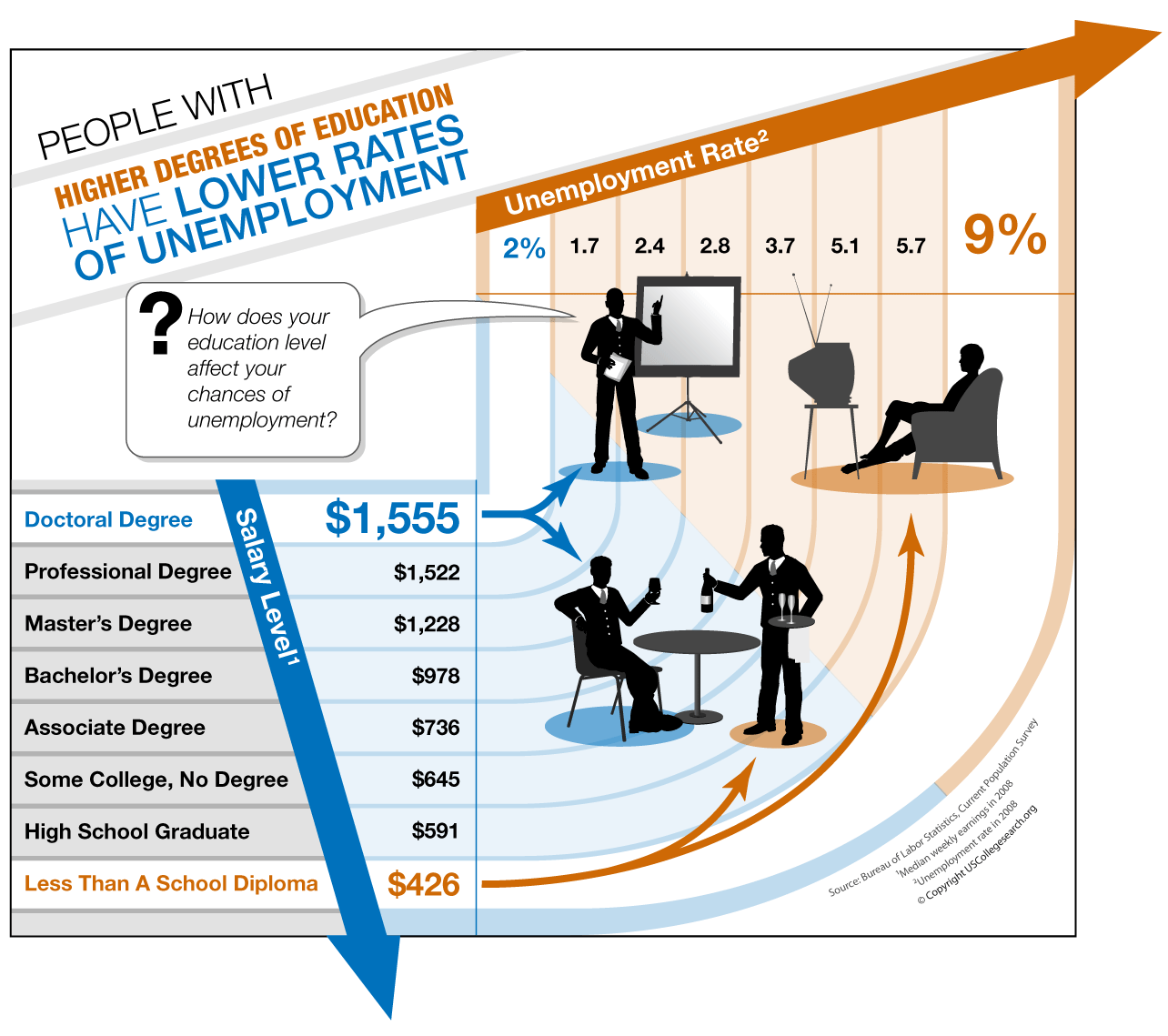 CASE STUDY THE INCREASING VALUE OF SKILLSMany studies have documented that the earnings gap between workers with high skills and workers with low skills has increased over the past two decades.In 1978, a man on average earned 66 percent more with a college degree than without one; by 1998, this figure had risen to 118 percent. For woman, the reward for attending college rose from a 55 percent increase in earnings to a 98 percent increase.Why has the gap in earnings between skilled and unskilled workers risen in recent years?The first hypothesis is that international trade has altered the relative demand for skilled and unskilled labor. In recent years, the amount of trade with other countries has increased substantially. Imports into the  have risen from 5 percent of total  production in 1970 to 13 percent in 1998. Exports from the  have risen from 6 percent in 1970 to 11 percent in 1998. Because unskilled labor is plentiful and cheap in many foreign countries the  tends to import goods produced with unskilled labor and export goods produced with skilled labor. Thus, when international trade expands, the domestic demand for skilled labor rises, and the domestic demand for unskilled labor falls.The second hypothesis is that changes in technology have altered the relative demand for skilled and unskilled labor.  Consider, for instance, the introduction of computers. Computers raise the demand for skilled workers who can use the new machines and reduce the demand for the unskilled workers whose jobs are replaced by the computers. For example, many companies now rely more on computer databases, and less on filing cabinets, to keep business records. This change raises the demand for computer programmers and reduces the demand for filing clerks. Thus, as more firms begin to use computers, the demand for skilled labor rises, and the demand for unskilled labor falls.Economists have found it difficult to gauge the validity of these two hypotheses. It is possible, of course, that both are true:Sec 2=>SD applied to laborWhy do doctors make more than plumbers? Lawyers more than teachers?Demand for laborConcept of “derived demand” (true for all factors of production)Demand for labor tied to demand for product of laborWages ultimately tied to productivityWages will match value of labor output (less other input costs)Supply of labor follows normal supply dynamicsRelatively inelastic in the short termElastic in the long term (due to time/cost of training)Compensating differentialsHigher pay for dangerous jobsLower pay for more enjoyable jobsSummer jobs: beach lifeguard vs. garbage collectingProfessor vs. lawyer (same or greater investment in education!)Lower pay for jobs where a few make it big (sports, arts, acting, etc.)Discrimination Can it trump profit motive? Are blacks/women paid less because of discrimination of skill differences?  If discrimination, couldn’t an all female or all black firm outcompete a white firm?Discrimination by employers or by customers?Discrimination facts:Average pay for women => 30% less than average for menAverage pay for blacks => 20% less than average for whitesBut education/experience levels are differentChoice of jobs different for women (desire for more flexibility)?Interference in the S&D for laborMinimum wages = Price floorTheory suggests it should lead to surplusHigher wages for those that can get jobs vs. lower supply of jobsOccupational safety laws: decrease in productivity = lower wages?  Offset by willingness to take lower pay because work is less hazardous?Information asymmetry situation: employer knows more than employee about the hazards; government rules may be necessary??Unions – do they benefit employees in the long term?Professional organizations designed to create barriers to entry?Sec 3=>Organized laborOrganized labor = cartelCan shift some consumer surplus to producers (workers)More effective when there are no alternatives for managementOver time, jobs will move where labor unions are less powerfulIncentives to replace labor with capitalTendency for cheatingGoal of union movements:WagesWork hoursSafetyJob securityLabor organization associated with factory workers in industrial jobsLess often associated with professional jobsTrends:WWII period:  union membership peaked at 35%Now down to 6% (article)Shows that you can’t hold wages above equilibrium over long term in industries where demand for labor is elasticUnion power still high among teachers, government employees and others who can’t easily be replaced with capital or moved overseasWhy has union membership fallen?Union goals met? (min. wage + health/safety laws?)Change in workforce (less unskilled; more professional work)?Flat world makes it harder to maintain benefits over timeTerms:Blue and white collar workersCollective bargainingMediation vs. arbitrationStrike or work stoppage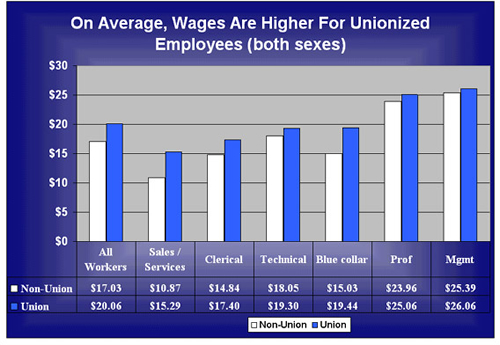 Studies: union workers make 10-20% more than non union workersSustainable over time…maybeBut union jobs become fewer and harder to get